                                                      проект №225 від 19.03.2021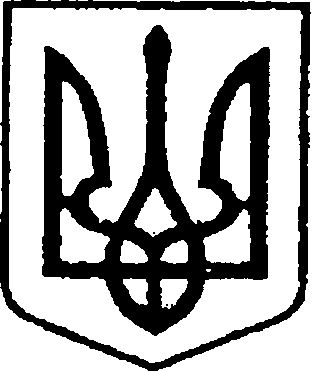                                                 УКРАЇНА                                ЧЕРНІГІВСЬКА ОБЛАСТЬН І Ж И Н С Ь К А    М І С Ь К А    Р А Д А            сесія VІII скликання                           Р І Ш Е Н Н Явід                          березня   2021 року                м. Ніжин	       № Відповідно до статей 25, 26, 42, 59, 60, 73 Закону України «Про місцеве самоврядування в Україні», Регламенту Ніжинської міської ради Чернігівської області VIІI скликання, затвердженого рішенням Ніжинської міської ради Чернігівської області  від 27  листопада 2020 року № 3-2/2020,  рішення Ніжинської міської ради від 03 травня 2017 року  № 49-23/2017 «Про затвердження Положення про порядок закріплення майна, що є комунальною власністю територіальної громади міста Ніжина, за підприємствами, установами,  організаціями на правах господарського відання або оперативного управління та типових договорів», , міська рада вирішила:1.Вилучити з оперативного управління Управління культури і туризму Ніжинської міської ради «Танцювальний майданчик  №15» та «Огорожу           № 16» ( за актом прийому-передачі в оренду майна міської комунальної власності від 03.05.2000р. «Літній танцмайданчик»), розташованих за адресою: м.Ніжин, вул. Шевченка, 12а.  Первісна вартість яких складає-3351,00 грн, сума зносу -2698,00 грн, залишкова вартість - 653,00 грн 2. Безоплатно передати на баланс  КП  « Міський  центр фізичного здоров’я «Спорт для всіх» Ніжинської міської ради Чернігівської області «Танцювальний майданчик  №15» та «Огорожу № 16» ( за актом прийому-передачі в оренду майна міської комунальної власності від 03.05.2000р. «Літній танцмайданчик»), розташованих за адресою: м.Ніжин, вул. Шевченка, 12а.3. Балансоутримувачам забезпечити приймання – передачу майна у місячний термін.4. Начальнику Управління культури і туризму Ніжинської міської ради Бассак Т.Ф.  забезпечити оприлюднення даного рішення на офіційному сайті Ніжинської міської ради протягом п’яти робочих днів після його прийняття.  5. Організацію виконання даного рішення покласти на заступника міського голови з питань діяльності виконавчих органів ради Смагу С.С., начальника управління культури і туризму Ніжинської міської ради 
Бассак Т.Ф, директора КП «Міський центр фізичного здоров’я «Спорт для всіх» Півня С.М. 6. Контроль за виконанням даного рішення покласти на комісію міської ради з питань  житлово-комунального господарства, комунальної власності, транспорту і зв’язку та енергозбереження (голова комісії – Дегтяренко В.М.)Міський голова                                                            	      Олександр КОДОЛА Подає:Начальник управліннякультури і туризму Ніжинськоїміської ради 							   Тетяна  БАССАКПогоджують:Заступник міського головиз питань діяльності виконавчихорганів ради			                                         Сергій  СМАГАСекретар міської ради             				 Юрій  ХОМЕНКОНачальник фінансового управління		          Людмила  ПИСАРЕНКО		Начальник  відділу юридично-кадрового забезпечення			              В'ячеслав  ЛЕГАГолова постійної комісії міської ради  з питань  житлово-комунального господарства, комунальної власності, транспорту і зв’язку та енергозбереження                                           В’ячеслав Дегтяренко Голова постійної  комісії міської ради з питань регламенту, законності, охорони праві свобод громадян, запобігання корупції,адміністративно-територіального устрою, депутатської діяльності та етики 			   Валерій  САЛОГУБПОЯСНЮВАЛЬНА ЗАПИСКАдо проекту рішення «Про   передачу з оперативного управління Управління культури і туризму Ніжинської міської ради на баланс КП  « Міський  центр фізичного здоров’я «Спорт для всіх» Ніжинської міської ради Чернігівської області «Танцювального майданчика  №15»та «Огорожі № 16» ( за актом прийому-передачі в оренду майна міської комунальної власності від 03.05.2000р. «Літній танцмайданчик»), розташованих за адресою: м.Ніжин, вул. Шевченка, 12а»Обґрунтування необхідності прийняття проекту рішення 	Проект рішення Ніжинської міської ради  «Про   передачу з оперативного управління Управління культури і туризму Ніжинської міської ради на баланс КП  « Міський  центр фізичного здоров’я «Спорт для всіх» Ніжинської міської ради Чернігівської області «Танцювального майданчика  №15»та «Огорожі № 16» ( за актом прийому-передачі в оренду майна міської комунальної власності від 03.05.2000р. «Літній танцмайданчик»), розташованих за адресою: м.Ніжин, вул. Шевченка, 12а» підготовлений відповідно до статей 25, 26, 42, 59, 60, 73 Закону України «Про місцеве самоврядування в Україні», Регламенту Ніжинської міської ради Чернігівської області VIІI скликання, затвердженого рішенням Ніжинської міської ради Чернігівської області  від 27  листопада 2020 року № 3-2/2020,  рішення Ніжинської міської ради від 03 травня 2017 року  № 49-23/2017 «Про затвердження Положення про порядок закріплення майна, що є комунальною власністю територіальної громади міста Ніжина, за підприємствами, установами,  організаціями на правах господарського відання або оперативного управління та типових договорів» та  з метою  функціонального покращення  території.2. Загальна характеристика і основні положення проекту рішенняПроектом рішення передбачено:- вилучення з оперативного управління Управління культури і туризму Ніжинської міської ради «Танцювального майданчику  №15» та «Огорожу           № 16» ( за актом прийому-передачі в оренду майна міської комунальної власності від 03.05.2000р. «Літній танцмайданчик»), розташованих за адресою: м.Ніжин, вул. Шевченка, 12а.  2  та безоплатна передача на баланс  КП  « Міський  центр фізичного здоров’я «Спорт для всіх» Ніжинської міської ради Чернігівської області .-Організація передачі та здійснення контролю за виконанням даного проекту рішення. Начальник управління культури і туризму                   Тетяна БАССАКПро   передачу з оперативного управління Управління культури і туризму Ніжинської міської ради на баланс КП  « Міський  центр фізичного здоров’я «Спорт для всіх» Ніжинської міської ради Чернігівської області «Танцювального майданчика  №15»та «Огорожі № 16» ( за актом прийому-передачі в оренду майна міської комунальної власності від 03.05.2000р. «Літній танцмайданчик»), розташованих за адресою: м.Ніжин, вул. Шевченка, 12а